PENENTUAN NILAI SPF (Sun Protection Factor) EKSTRAK ETANOL KULIT DAN RAMBUT JAGUNG(Zea mays L.)SKRIPSIOLEH:YURI INDRIANINPM.182114201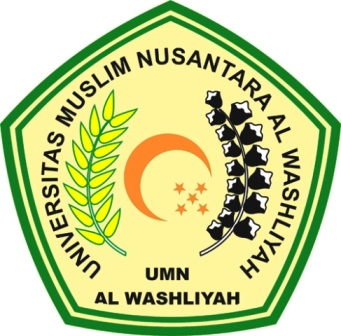 PROGRAM STUDI FARMASIFAKULTAS FARMASIUNIVERSITAS MUSLIM NUSANTARA AL-WASHLIYAHMEDAN2020PENENTUANI NILAI SPF (Sun Protection Factor) EKSTRAK ETANOL KULIT DAN RAMBUT JAGUNG (Zea Mays L.)SKRIPSIDiajukan untuk melengkapi dan memenuhi syarat-syarat untuk memperoleh Gelar Sarjana Farmasi pada Program Studi Sarjana Farmasi Fakultas Farmasi Universitas Muslim Nusantara Al-WashliyahOLEH:YURI INDRIANINPM.182114201PROGRAM STUDI FARMASIFAKULTAS FARMASIUNIVERSITAS MUSLIM NUSANTARA AL-WASHLIYAHMEDAN2020